Федеральное государственное бюджетное образовательное учреждение
высшего образованияФинансовый университет при Правительстве Российской ФедерацииБарнаульский филиалКОМИТЕТ ПО ОБРАЗОВАНИЮ ГОРОДА БАРНАУЛАОргкомитет: Домнич Людмила Владимировна- гл. специалист отдела общего образования Комитета по образованию города Барнаула;  Фасенко Татьяна Евгеньевна – заместитель директора Барнаульского филиала по науке, к.э.н., доцент; Торгашова Наталья Александровна – зав. кафедрой «Экономика, менеджмент и маркетинг», к.э.н., доцент; Межина Марина Валерьевна, к.э.н, доцент; Ижболдин-Кронбенрг Анатолий Рудольфович, к.э.н., доцент. Модератор: Ломакина Ольга Владимировна, ст. преподаватель.Место проведения: 656038, г. Барнаул, пр-т Ленина, 54, Барнаульский филиал Финансового университета при Правительстве Российской ФедерацииКонтактный телефон: (3852) 35-89-44 ; e-mail: emim.barnaul@fa.ru​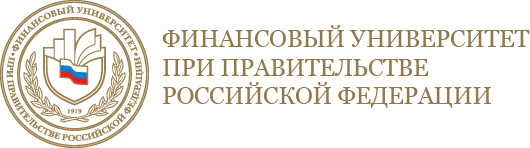 ПРОГРАММАI Олимпиады школьников по экономикег. Барнаул, 09 марта 2016 годаВремяМесто проведенияМероприятия09.30-10.00Фойе 6 этажаРегистрация участников олимпиады 10.00-10.10Актовый залАуд.616Торжественное открытие олимпиады10.10-11.00Актовый залАуд.616Конкурс №1- «Презентация команд».11.00-11.20Актовый залАуд.616Конкурс №2 - «Тестирование».11.20-12.00Актовый залАуд.616Конкурс №3- «Решение задач». Решение ситуационных задач12.00-12.30Актовый залАуд.616Работа жюри 12.30-13.00Актовый залАуд.616 Подведение итогов.  Награждение